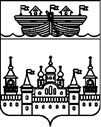 АДМИНИСТРАЦИЯ КАПУСТИХИНСКОГО СЕЛЬСОВЕТА ВОСКРЕСЕНСКОГО МУНИЦИПАЛЬНОГО РАЙОНА НИЖЕГОРОДСКОЙ ОБЛАСТИРАСПОРЯЖЕНИЕ3 декабря 2019 года 	№ 15-рО назначении ответственного лица по осуществлению муниципального контроляВ соответствии с пунктом 2 раздела 1 постановления Правительства Российской Федерации от 26 декабря 2018 года № 1680 «Об утверждении общих требований к организации и осуществлению органами государственного контроля (надзора), органами муниципального контроля мероприятий по профилактике нарушений обязательных требований, требований установленных муниципальными правовыми актами»:1.Определить ответственным за организацию осуществления профилактической работы по всем видам муниципального контроля, осуществляемым на территории Капустихинского сельсовета главу администрации Капустихинского сельсовета Воскресенского муниципального района Нижегородской области.2.Обнародовать настоящее распоряжение на информационном стенде администрации и разместить на официальном сайте администрации Воскресенского муниципального района в информационно-телекоммуникационной сети Интернет.3.Контроль над исполнением настоящего распоряжения оставляю за собой.Глава администрации							Л.И. Афоньшина